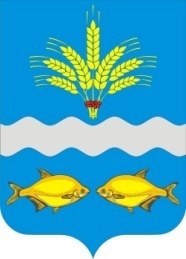 МЕСТНОЕ САМОУПРАВЛЕНИЕ АДМИНИСТРАЦИЯ СИНЯВСКОГО СЕЛЬСКОГО ПОСЕЛЕНИЯ НЕКЛИНОВСКОГО РАЙОНА РОСТОВСКОЙ ОБЛАСТИРАСПОРЯЖЕНИЕ                                                                с. Синявское«16» мая  2016 года                         			                                            	№ 12В соответствии с Постановлением Правительства Ростовской области от 30.08.2012 № 810 «О мерах по противодействию выжигания сухой растительности на территории Ростовской области»:1. Создать мобильную группу на территории Синявского сельского поселения Неклиновского района Ростовской области согласно Приложения №1.2. Организовать ежесуточный оперативный контроль за состоянием обстановки по выжиганию сухой растительности с наступлением пожароопасного периода на территории Синявского сельского поселения.3. Организовать контроль за выполнением работ по опашке.4. Своевременно информировать должностное лицо Администрации Синявского сельского поселения уполномоченное составлять административные протоколы об административных правонарушениях за нарушение порядка выжигания сухой растительности.5. При выявлении случаев загорания, до прибытия подразделений пожарной охраны, принимать меры по нераспространению загораний на близлежащие территории.6. Контроль за исполнением настоящего распоряжения оставляю за собой.Глава Синявского сельского поселения       				         В.В. ДЮЖИКОВПриложение №1 к распоряжению Главы Синявского сельского поселения от 16.05.2016 года № 12Состав мобильной группы на территории Синявского сельского поселения«О создании мобильной группы на территории Синявского сельского поселения по противодействию выжигания сухой растительности в пожароопасный период»№ ппФИОДолжностьМаршрут (транспорт)Контактный телефон1Дюжиков Владимир ВасильевичГлава Синявского сельского поселенияс.СинявскоеНива Шевроле о048ан8952-589-39-712Редкокаша Дмитрий ГеннадьевичУУПс. Синявское8999-471-16-743Марков Дмитрий АндреевичУУПх. Морской Чулек8999-471-19-324Дюжикова Татьяна НиколаевнаСпециалист Администрации Синявского поселенияс.Синявское8908-501-74-025Закарлюка Наталья МихайловнаСтаршинас. Синявское8952-579-11-406Буденко Надежда АлександровнаСтаршинах. Морской Чулек8952-588-35-637Кохна Людмила МихайловнаСтаршинах. Морской Чулек8950-842-05-028Букша Петр АндреевичСтаршинах. Мержаново8905-455-62-139Арнаут Людмила ВладимировнаСтаршинах.Мержаново8918-571-48-8010Чахалов  ШайсманСтаршинах. Халыбо-Адабашев8928-108-12-2011Шамурадов Искандар АйдиновичСтаршинах.Водино8928-170-19-3312Карпенко Юрий НиколаевичСтаршинах.пятихатки8928-111-47-7413Хоруженко Владимир АлексеевичДружинникх.Синявское8908-178-29-6014Моисеенко Юрий ВладимировичДружинникс.Синявское8908-534-60-60